.FORWARD RIGHT SHUFFLE, ¼ TURN RIGHT, STEP LEFT & TOUCH, BACK RIGHT SHUFFLE, ROCK, RECOVERFORWARD TOE STRUTS, WALK BACK LEFT/RIGHT/LEFT/RIGHTOptional:STEP, HIP SWING LEFT, RECOVER BACK, HIP SWING RIGHT, SWEEP ROCK, RECOVER, HIP BUMPS LEFT & RIGHTPOINT, STEP, POINT, STEP, SLOW COASTER STEP, TOUCHREPEATRESTARTOn 4th wall, dance up to & including count 11 (toe strut, facing 12:00), touch right toes by right on count 12 and restart the danceOn 7th wall, dance up to & including count 27 (toe point, facing 9:00), touch right toes by right on count 28 and restart the danceTAGOn 10th wall (you will be facing 3:00), dance counts 1-4. Then rock back on the right, recover on the left and restart the danceEach time the words "See you around" are sung, wave right hand (counts 13-16) 3rd wall, 6th wall & 11th (after tag) wallFINISHTo finish the dance, cross right over left and slowly unwind a full turn over left shoulderC U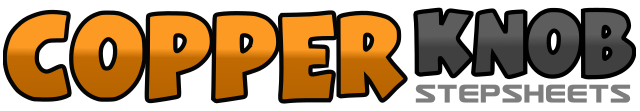 .......Count:32Wall:4Level:Intermediate.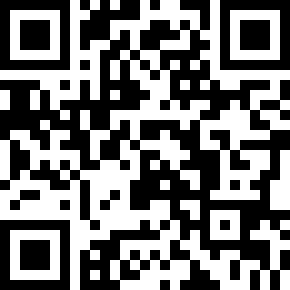 Choreographer:Chris Cleevely (UK)Chris Cleevely (UK)Chris Cleevely (UK)Chris Cleevely (UK)Chris Cleevely (UK).Music:Sorry - Gary AllanSorry - Gary AllanSorry - Gary AllanSorry - Gary AllanSorry - Gary Allan........1&2Shuffle forward stepping right/left/right3-4Making ¼ turn right, step left to left side and touch right by left5&6Shuffle back stepping right/left/right7-8Rock back on left foot, recover weight on right9-10Touch left toes forward, snap heel down11-12Touch right toes forward, snap heel down13-14Walk back left, walk back right15-16Walk back left, walk back right9-12Shrug shoulders13-14Walk back with attitude17-18Step forward slightly on left and swing hips to the left19-20Take weight back on the right and swing hips to the right21-22Sweep left foot behind right and rock back on left, recover weight on right23-24Step forward slightly on left, bump hips left, bump hips right (weight on right)25-26Point left toes 1/8 turn left, (turning body in line with toes), step left in place27-28Point right toes 1/8 turn right (turning body in line with toes), step right in place29-30Step back on left, step right by left31-32Step forward on left, touch right by left